Комплекс упражнений для детей 6-7 лет(с малым мячом)1. И.п.: ноги слегка расставить, руки с мячом за спиной. 1-2 – руки в стороны, мяч в правой руке. 3-4 – и.п. Переложить мяч в левую руку. Повторить 5 раз.                                                               2. И.п.: стоя, ноги слегка расставлены, мяч в правой руке. 1-2 – правую (левую) прямую ногу вверх, переложить мяч в левую (правую) руку. 3-4 – и.п. Сохранять устойчивое положение. Повторить 5 раз.                    3. И.п.: ноги на ширине плеч, мяч в правой (левой) руке. 1-2 – наклон вниз, не сгибая колени, переложить мяч в левую (правую) руку за правой пяткой. 3-4 – и.п. Повторить 5 раз.                                                                                                                                                                       4. И.п.: ноги врозь, мяч в правой руке. Подбросить мяч вверх, хлопок сзади, поймать мяч. Повторить 10 раз.                                                                                                                                                5. И.п.: стоя, ноги на ширине плеч,  приседая, подбросить мяч вверх, выпрямляясь, поймать. Повторить 8-10 раз.      6. И.п.: ноги на ширине плеч. Поворот вправо (влево), бросок мяча о пол, поймать – и.п. Сохранять устойчивое положение. Бросать мяч ближе к пяткам. Повторить 5 раз.                    7. И.п.: стоя, ноги слегка расставлены, мяч на полу справа. Перепрыгивать боком через мяч на двух ногах. Сделать 10 прыжков, чередуя их с ходьбой на месте. Повторить 3 раза.                                                               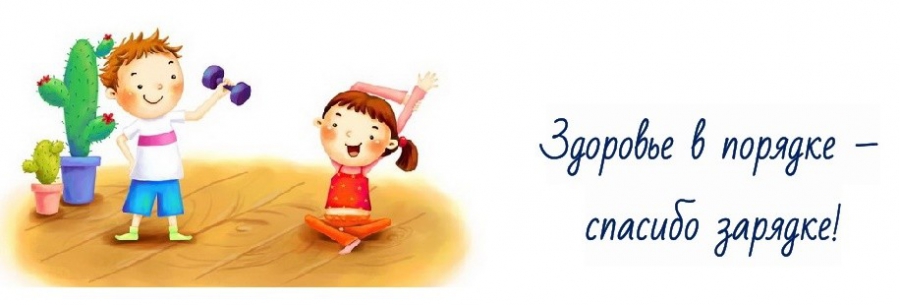 